公共课程2020届毕业补考试卷二维码序号课程名称二维码考试时间出卷教师1《思想道德修养与法律基础》（三年制）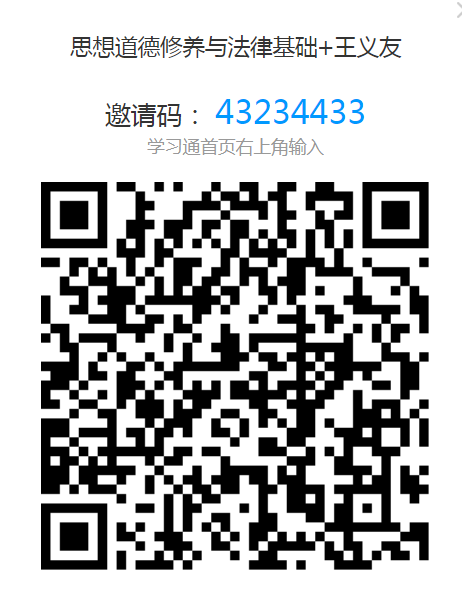 5月31日8:20——10:00王义友2《毛泽东思想和中国特色社会主义理论体系概论》（三年制）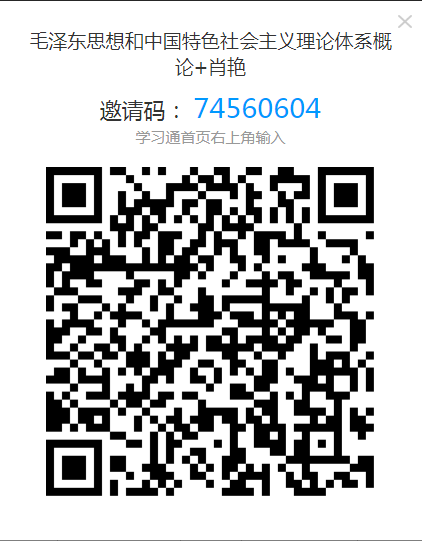 5月31日10:20——12:00肖艳3《大学生心理健康教育》（三年制）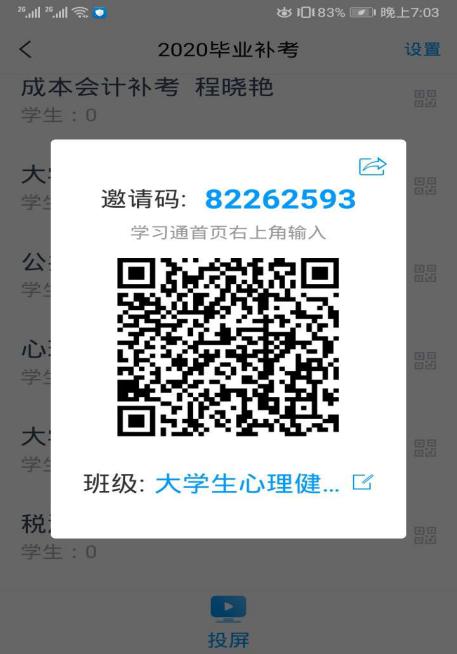 5月31日14:00——15:40米兰4《职业生涯规划与就业创业指导》（三年制）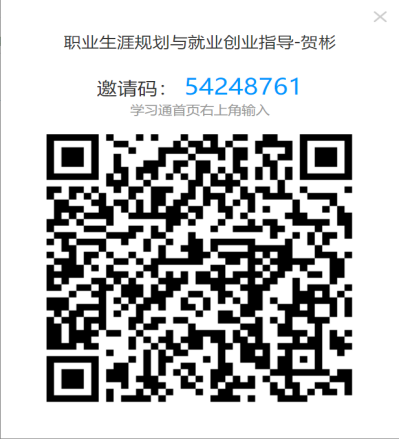 5月31日15:50——17:30贺彬5《职业道德与法律》（五年制）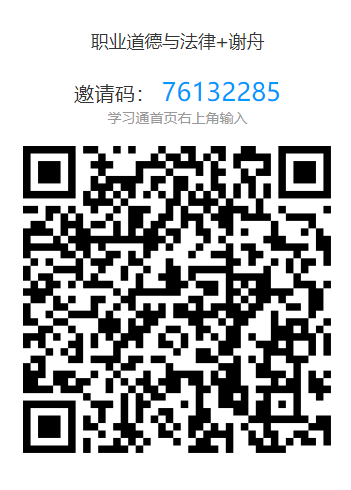 5月31日10:20——12:00李冬梅谢舟6《政治经济与社会》（五年制）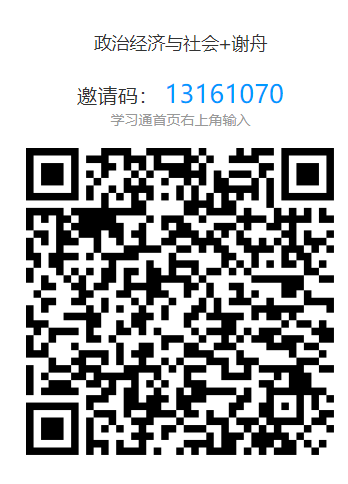 5月31日8:20——10:00李冬梅谢舟7《心理健康教育》（五年制）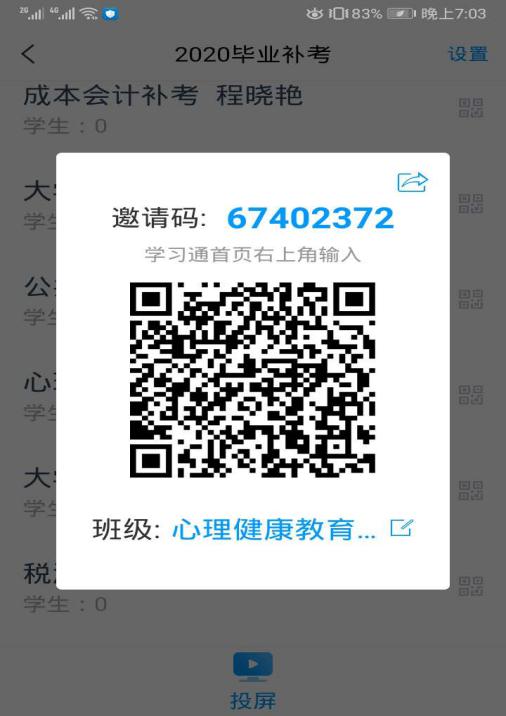 5月31日14:00——15:40米兰8《职业生涯规划》（五年制）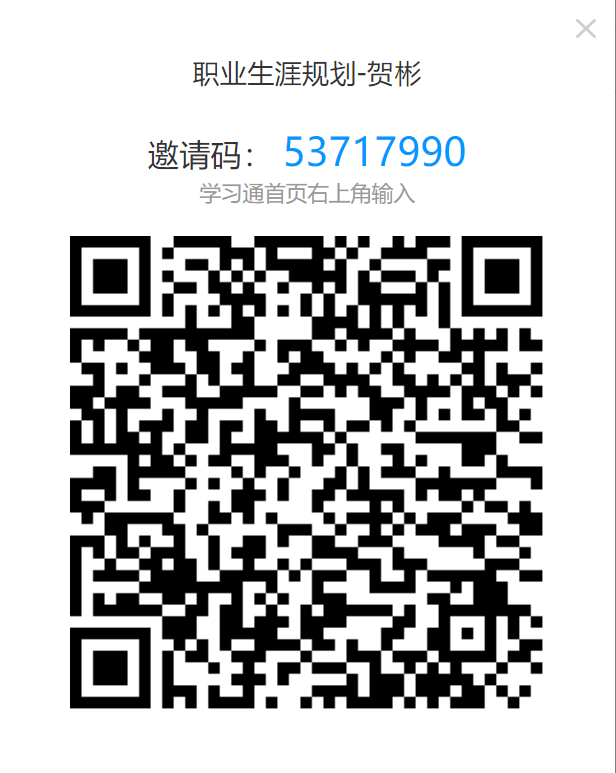 5月31日15:50——17:30贺彬9三年制大学英语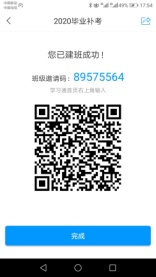 5月30日10:20-12:00胡彦霞10五年制英语（含综合英语、大学英语）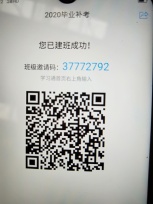 5月30日10:20-12:00黄洁11五年制数学（含应用数学）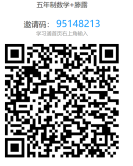 5月30日14:00-15:40滕露12语文（三年制、五年制）含汉语言文学、文学艺术欣赏、文学欣赏、语文、中职语文、湖湘文化、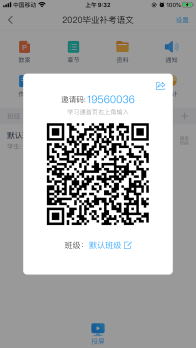 5月30日15:50-17:30彭艾英13演讲与口才、普通话（三年制、五年制）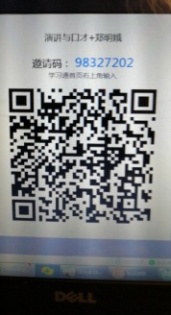 5月30日15:50-17:30郑明娥14应用文写作（含三年制与五年制）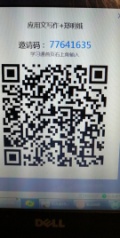 5月30日15:50-17:30郑明娥15体育与健康含三年制与五年制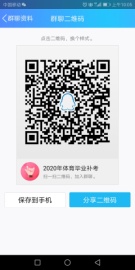 6月2日前王玥16旅游酒店英语（含三年制与五年制）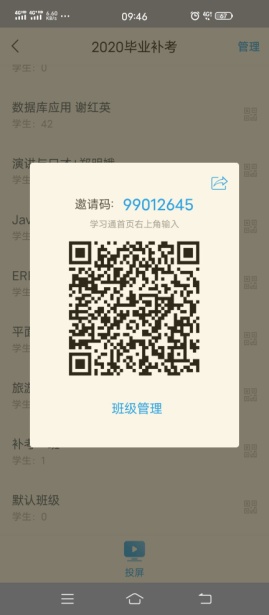 5月30日12:20-14:00李微微17服装课程五年制、三年制课程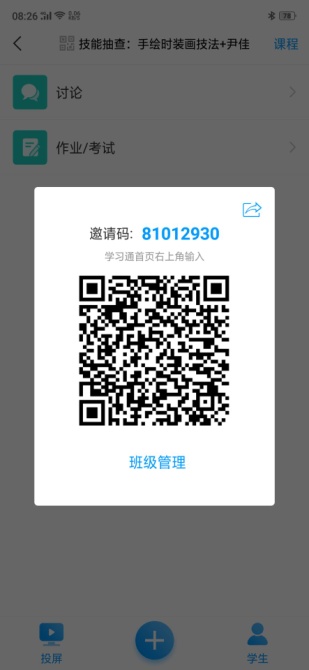 6月1日8:20-10:00尹佳18计算机应用基础2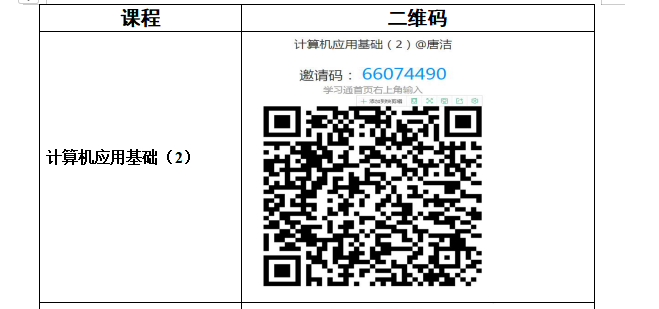 5月30日8:20-10:00唐洁